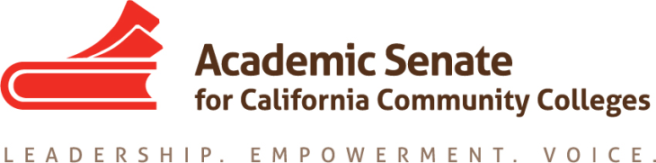 Guided Pathways ResourcesWe frequently stress that there are many ways to create guided pathways and that your college’s program needs to reflect the college’s culture, mission, and values. The ASCCC Guided Pathways Task Force is here to help you achieve that goal. As we work on the transformation of our colleges, we sometimes forget the resources that can help us and our colleges. Sometimes, colleges resort to hiring consultants to show them the way when there are other options. Consultants are useful, but often they come with pre-packaged templates or with rigid step-by-step programs that may not fit your college’s culture or needs. Many of the steps suggested for guided pathways can be developed with the use of resources already available for free.  Since the job of transformation is so large and the funds available are limited, finding ways to stretch our dollars is essential. Our Guided Pathways Resource Team members will come to your college to assist in planning and implementation of the program you want, and help you solve governance problems, which frequently arise during the transformation. Their services are free and will be tailored to your specific needs. Have your academic senate president contact them at Info@ASCCC.ORG.What can the Resource Teams offer? Individualized programs will be tailored to your college’s needs, and they include (but are not limited to) the following: Integrated planning and sustaining guided pathwaysLocal goal setting guidanceStudent voices inquiriesProgram mapping MetamajorsGuided self placementIdentifying and using Key Performance Indicators (KPI)Governance and 10+1Student learning and assessmentMany resources such as papers, webinars, memos, and archive information is available at ASCCC.org/guided-pathways. This webpage is constantly updated with new presentations and information. There are specific examples of guided pathways success stories and such guides as “The basics of guided self placement,” “Guidelines or Principles for Developing Metamajors,” and guides to using the Key Performance Indicators (KPI) on the Launchboard. The language of guided pathways has become quite complicated, so we have created the ASCCC Glossary of Terms that includes cross references to a variety of synonyms in use among the various contractors. This glossary is frequently updated. Also available at ASCCC.org/Guided-PathwaysAlso under development is a Canvas Guided Pathways Resource page, available at https://tinyurl.com/CCC-GP2018 or through CCCOnLineed.instructure.com. This includes “A Library of Resources,” which includes comprehensive research, tools, templates, and success stories from across the California Community College system. And this Canvas page also includes a guided to guided self placement for English and Math under AB 705. Resources under development include a guided pathways handbook, which will be a ready reference guide and guided pathways overview for faculty.  Please explore these resources and call on us when we can be helpful. Remember that ASCCC, working under a grant from the state Chancellor’s Office, will assist you without charge. Does your college have a liaison? If so, please let us know. Your senate can appoint a liaison who can sign up for the list serve. In fact, any one can sign up for the list serve to stay current on guided pathways news. https://asccc.org/signup-newsletters